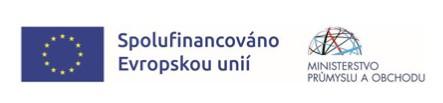 OPERAČNÍ PROGRAMTECHNOLOGIE A APLIKACEPRO KONKURENCESCHOPNOST2021–2027Formulář pro vyřízení Vzdání se práva podat žádost o přezkum– VZOR(Příloha č. 4 Interních postupů OP TAK)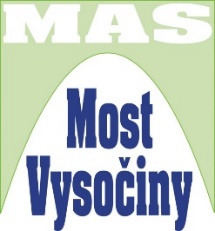 Vzdání se práva podat žádost o přezkum(Příloha č. 4 Interních postupů OP TAK)Registrační číslo projektu:Název projektu:Na základě depeše o výsledku administrativní/věcné/výběrové fáze posouzení souladu projektového záměru se SCLLD ze dne xx.yy.zzzz se tímto vzdávám práva podat Žádost o přezkum výsledku hodnocení ve smyslu kapitoly 7.3 Pravidel pro žadatele a příjemce z operačního programu Technologie a aplikace pro konkurenceschopnost – obecná část, verze 4.Datum: Podpis: